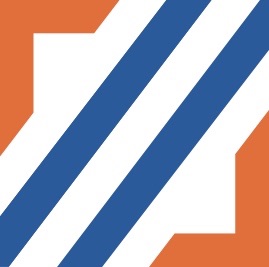 ГОСУДАРСТВЕННОЕ АВТОНОМНОЕ ОБРАЗОВАТЕЛЬНОЕ УЧРЕЖДЕНИЕВЫСШЕГО ОБРАЗОВАНИЯ ЛЕНИНГРАДСКОЙ ОБЛАСТИ «ЛЕНИНГРАДСКИЙ ГОСУДАРСТВЕННЫЙ УНИВЕРСИТЕТ ИМЕНИ А.С. ПУШКИНА»ФАКУЛЬТЕТ ИНОСТРАННЫХ ЯЗЫКОВприглашают принять участие вXI международной научно-практической конференции«ПЕРЕВОД. ЯЗЫК. КУЛЬТУРА» 29–30 мая 2020 годаОСНОВНЫЕ НАПРАВЛЕНИЯ РАБОТЫ:Язык – культура – текст в переводеТеория и дидактика отдельных видов перевода: вызовы современностиЯзыковая картина мира: аспекты и подходы к изучениюСовременные когнитивно-дискурсивные исследованияТеория и практика коммуникативных исследованийМежкультурная коммуникация в условиях меняющегося мираВопросы методики преподавания европейских и восточных языковРусский язык как иностранный: проблемы и решенияРабочие языки конференции – русский, английский.Планируется издание сборника статей, который будет размещен в e-library с индексацией в РИНЦ (договор на размещение непериодических изданий в РИНЦ № 100-01/2014K от 24.01.2014). Сборник в электронной и бумажной формах планируется подготовить к началу работы конференции. Традиционные (бумажные) экземпляры сборника вручаются / высылаются участникам на основании предварительного уведомления о этом в заявке на участие.Очное участие предполагает также выдачу сертификата участника конференции.Оргвзнос за участие в конференции составляет 1000 руб. (включая расходы на публикацию 1 статьи объемом 5 условных страниц (1 у.с. = 1800 знаков с пробелами, дополнительные страницы (не более 5) оплачиваются из расчета 200 руб. за каждую полную или неполную страницу). Возможна публикация нескольких (не более 2) статей одного автора в разных секциях конференции. Оргвзнос для авторов, являющихся магистрантами или аспирантами, составляет 250 руб. Магистранты предоставляют статьи только в соавторстве с научным руководителем, аспиранты предоставляют оригинал или скан отзыва научного руководителя с заверенной подписью (форма отзыва – свободная).Для участия в конференции необходимо:1) Подать заявку на участие в конференции и выслать статью в срок до 1 марта 2020 г. Заявки и статьи можно отправить двумя способами: а) по адресу электронной почты: sbornikiniaz@lengu.ru. К письму следует прикрепить 2 (или 3) файла:Заявка на участие в конференции (см. ПРИЛОЖЕНИЕ 1), имя файла – по образцу: ЗАЯВКА_Иванов_Москва;Оформленная в полном соответствии с требованиями (см. ПРИЛОЖЕНИЕ 2) научная статья, имя файла – по образцу: СТАТЬЯ_Иванов_Москва;Сканированный отзыв научного руководителя (для аспирантов): имя файла – по образцу: ОТЗЫВ_Иванов_Москва.б) через гугл-форму для регистрации https://forms.gle/UxMho2iXbbBvAdE86; к ответам прикрепить файл статьи и при необходимости – файл с отзывом научного руководителя. Если статья написана в соавторстве, заявки направляются каждым из соавторов индивидуально; файл со статьей достаточно прикрепить к одной из заявок. В случае подачи двух статей можно выслать вторую статью на адрес электронной почты sbornikiniaz@lengu.ru или сразу прикрепить ее к форме регистрации, без оформления новой заявки.2) Ожидать результата рассмотрения материалов.Статьи проходят обязательное «слепое» рецензирование. Орфография и пунктуация присылаемых материалов должны строго соответствовать нормам рабочих языков конференции, графическое оформление – требованиям, обозначенным в Приложении 2. Оргкомитет оставляет за собой право на редактирование статей без изменения научного содержания авторского варианта, либо к автору статьи может быть обращена просьба о доработке статьи. Оргкомитет также оставляет за собой право на отклонение статей, не соответствующих заявленным направлениям работы конференции либо содержащих некорректные заимствования.После положительного отзыва рецензента и решения о принятии статьи к опубликованию автору высылаются реквизиты для оплаты (не позднее 31.03.2020 г.). 3) Оплатить оргвзнос и почтовые расходы (если требуется рассылка) по указанным в письме реквизитам и выслать скан / разборчивое фото квитанции / квитанций на адрес sbornikiniaz@lengu.ru – не позднее 5.04.2020 г.Авторам – участникам конференции, желающим получить печатный экземпляр сборника (лично на конференции или бандеролью Почтой России), необходимо указать это в заявке / при электронной регистрации. Каждый дополнительный экземпляр сборника оплачивается отдельно в размере 400 руб. Доплата за рассылку Почтой России – 350 руб. по территории РФ, для иностранных участников – 700 руб..Обращаем внимание, что перечисление оргвзноса на расчетный счет университета должно осуществляться только после получения автором по электронной почте подтверждения о том, что статья принята к публикации. В квитанции (в графе «Назначение платежа») обязательно указывается «Перевод. Язык. Культура – 2020» (или сокращенно: ПЯК 2020). Проезд и проживание участников – за счет направляющей стороны
 или самих участников.Наш адрес: 196605, Санкт-Петербург, г. Пушкин, Петербургское шоссе, д.10, ауд. 216 (кафедра перевода и переводоведения), тел. +7(812) 470-50-92. Контактное лицо: Гарбар Ирина Леонидовна, доцент кафедры перевода и переводоведения, кандидат филологических наук. ОргкомитетПРИЛОЖЕНИЕ 1Образец заявки(если статья написана в соавторстве, каждый автор заполняет отдельную заявку, но указывает соавтора в скобках; текст статьи отправляется только одним из соавторов)ПРИЛОЖЕНИЕ 2Требования к оформлению материалов:В статье должны содержаться следующие данные: название статьи, инициалы и фамилия автора (авторов), название населенного пункта и страны. Статья должна сопровождаться индексом УДК, а также аннотациями (средний объем – 500 печатных знаков) и ключевыми словами (5–6 слов) на русском и английском языках.текст должен быть набран в редакторе MS WORD (формат текстового файла –.docx или .doc), шрифт – Times New Roman; кегль 14 (текст аннотации и ключевые слова – кегль 12); интервал межстрочный – 1,5; интервал между абзацами – 0 пт; красная строка –1,25 см (автоматически); все поля – ; ссылки на источники оформляются в тексте следующим образом: [3, с. 18], [3, с. 18–21], где 3 – номер источника в списке литературы, 18 или 18–21 – номер страницы /диапазон страниц в источнике. В списке литературы цитируемые источники располагаются в алфавитном порядке и нумеруются автоматически; описания источников оформляются в соответствии с требованиями ГОСТ 7.0.5-2008 для затекстовых ссылок.Образец оформления текста статьиУДК 81’…..НАЗВАНИЕ СТАТЬИИ. О. Фамилия(населенный пункт, страна)Текст аннотации. Текст аннотации. Текст аннотации. Текст аннотации. Текст аннотации. Текст аннотации. Ключевые слова: ключевое слово, ключевое слово, ключевое слово, ключевое слово, ключевое слово, ключевое слово.THE PAPER’S TITLEThe author’s first and last name(locality, country)Text of the abstract in English. Text of the abstract in English. Text of the abstract in English. Text of the abstract in English.Key words: 5-6 English words or phrases.Текст статьи. Текст статьи [3, с. 25]. Текст статьи. Текст статьи. Текст статьи. Текст статьи. Текст статьи. Текст статьи. Текст статьи. Текст статьи. Текст статьи. Текст статьи. Текст статьи. Текст статьи. Текст статьи [1, с. 19]. Текст статьи. Текст статьи. Текст статьи. Текст статьи. Текст статьи. Текст статьи.Список литературыАвтогомова Н. С. Мишель Фуко и его книга «Слова и вещи» // Фуко М. Слова и вещи. Археология гуманитарных наук / Пер. с франц. СПб.: А-саd, 1994. С. 7–27.Бакумова Е. В. Ролевая структура политического дискурса. Автореф. дис. … канд. филол. наук. Волгоград: ВГПУ, 2002. 20 с.Бахтин М. М. Формальный метод в литературоведении: критическое введение в социальную поэтику. М.: Лабиринт, 2003. 192 с.ЗАЯВКА на участие в ХI международной научно-практической конференции«Перевод. Язык. Культура» 29–30 мая 2020 годаЗАЯВКА на участие в ХI международной научно-практической конференции«Перевод. Язык. Культура» 29–30 мая 2020 годаФ.И.О. (полностью)Учреждение (полное и сокращенное наименование), населенный пунктУченая степеньУченое званиеДолжность (для студентов, магистрантов, аспирантов – уровень и направление обучения, курс) Тема доклада (название статьи)К какому из предложенных направлений конференции Вы относите свой доклад (статью)?Форма участия (очное с пленарным докладом / очное с секционным докладом / заочное / организация мастер-класса / модерация круглого стола / иная форма участия)Нужен ли печатный экземпляр сборника материалов конференции? да / нет (указать нужное)Количество дополнительных экземпляров (если необходимы)Почтовый адрес (с индексом) для рассылки печатного сборника (если необходимо)Контактный телефонe-mailДля аспирантов – ФИО научного руководителя, должность, ученая степень, ученое звание, e-mailДата подачи заявки